ПАМ'ЯТКАщодо заповнення форми подання на присвоєння спортивного звання У графі «вид спорту» вказується повна назва виду спорту, що включений до Реєстру визнаних видів спорту в Україні, відповідно до Порядку визнання видів спорту, включення їх до Реєстру визнаних видів спорту в Україні, порядок його ведення, затвердженого наказом Міністерства молоді та спорту України 
від 27 січня 2014 року № 149, зареєстрованого в Міністерстві юстиції України 
12 лютого 2014 року № 281/25058.Графи «прізвище, власне ім'я, по батькові (за наявності)» - заповнюються повністю.Графа «дата народження» - заповнюється цифрами.(Зазначені графи повинні відповідати даним паспорта).У графі «фізкультурно-спортивне товариство, інший суб’єкт сфери фізичної культури і спорту» - необхідно вказати належність до одного з них: «Динамо», «Колос», «Спартак», «Україна», Міністерство оборони України, Міністерство освіти і науки України, Український центр з фізичної культури і спорту осіб з інвалідністю «Інваспорт».У графі «освіта» - зазначається наявність відповідного напряму та ступеня освіти.У графі «місце роботи (навчання), посада» - вказується найменування організації, місце проходження військової служби, посада.У графі «стаж тренерської роботи» - вказується дата початку та закінчення тренерської роботи або вказується «до цього часу». Наприклад: 
з 1983 по 1991, або з 1981 до цього часу.У графі «основні показники» - зазначається: результат відповідно до Положення про Єдину спортивну класифікацію України, затвердженого наказом Міністерства молоді та спорту України від 11 жовтня 2013 року № 582, зареєстрованого в Міністерстві юстиції України 04 листопада 2013 року 
№ 1861/24393 або кваліфікаційних норм та вимог до відповідного виду спорту, затверджених в установленому законодавством порядку; дата його виконання; назва спортивних змагань, що включені до відповідних календарних планів спортивних змагань.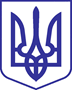 МІНІСТЕРСТВО МОЛОДІ ТА СПОРТУ УКРАЇНИП О Д А Н Н Я Управління фізичної культури та спорту Донецької обласної державної адміністраціїпорушує клопотання щодо присвоєння спортивного звання«Майстер спорту України»(спортивне звання)___________________________________________________(прізвище)___________________________________________________(власне ім’я, по батькові (за наявності))Дата надходження до Мінмолодьспорту ______________________________